Faculty of Physical Education DepartmentS. N.Faculty/DepartmentName of the TeacherName of the TeacherAny of the Highest Eligible Qualification Total ExperienceAppointed under Statute 28Year of Appointment Photograph1.PHYSICAL EDUCATIONPHYSICAL EDUCATIONDR. KAILASH SHARMAPh.D. (PHYSICAL EDUCATION)23Yes01/10/1996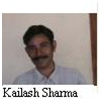 2.PHYSICAL EDUCATIONPHYSICAL EDUCATIONSHRI  RAJESH TIWARIM.A, M.P.ED.17Yes03/10/2002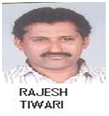 3PHYSICAL EDUCATIONPHYSICAL EDUCATIONDR. PRAKASH CHAND BAIDM.P.ED. Ph.D. PHYSICAL EDUCATION)16Yes01/07/2003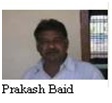 4PHYSICAL EDUCATIONPHYSICAL EDUCATIONDR. MANOJ SINGH THAKURIM.P.Ed. ,Ph.D.NET(PHYSICAL EDUCATION)2Yes10/05/2016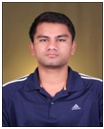 5.PHYSICAL EDUCATIONPHYSICAL EDUCATIONDr. MILIND BHANDEOB.Sc., M.P.Ed.,Ph.D P.G.D.Y. & SET (PHYSICAL EDUCATION)9Yes09/05/2016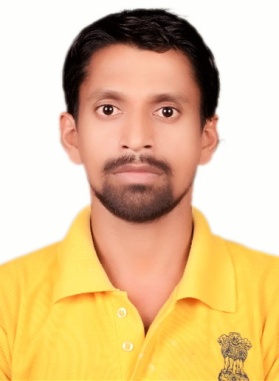 6.PHYSICAL EDUCATIONPHYSICAL EDUCATIONGYANENDRA BHAIM.P.Ed, PGDY,
NET(qualified)-Yes 18/04/2019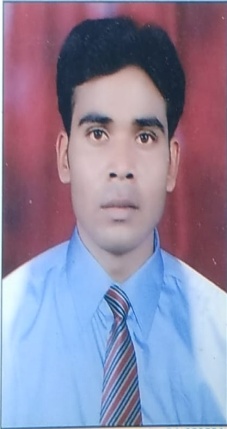 